МЕЖГОСУДАРСТВЕННЫЙ СТАНДАРТВИНТЫ С ПОЛУПОТАИНОИ ГОЛОВКОЙ
КЛАССОВ ТОЧНОСТИ АИВКонструкция и размерыRaised countersunk head screws, product grades A and B.
Design and dimensionsМКС 21.060.10
ОКП 12 8400Постановлением Государственного комитета СССР по стандартам от 30 июня 1980 г. № 3276 дата введения
установлена01.01.82Ограничение срока действия снято Постановлением Госстандарта СССР от 28.06.91 № 1177Настоящий стандарт распространяется на винты с полупотайной головкой классов точности А
и В с номинальным диаметром резьбы от 1 до 20 мм.Стандарт полностью соответствует СТ СЭВ 2655—80.Конструкция и размеры винтов должны соответствовать указанным в табл. 1, 2 и на чертеже.132мм2 ГОСТ 17474	80ГОСТ 174*74	80 С.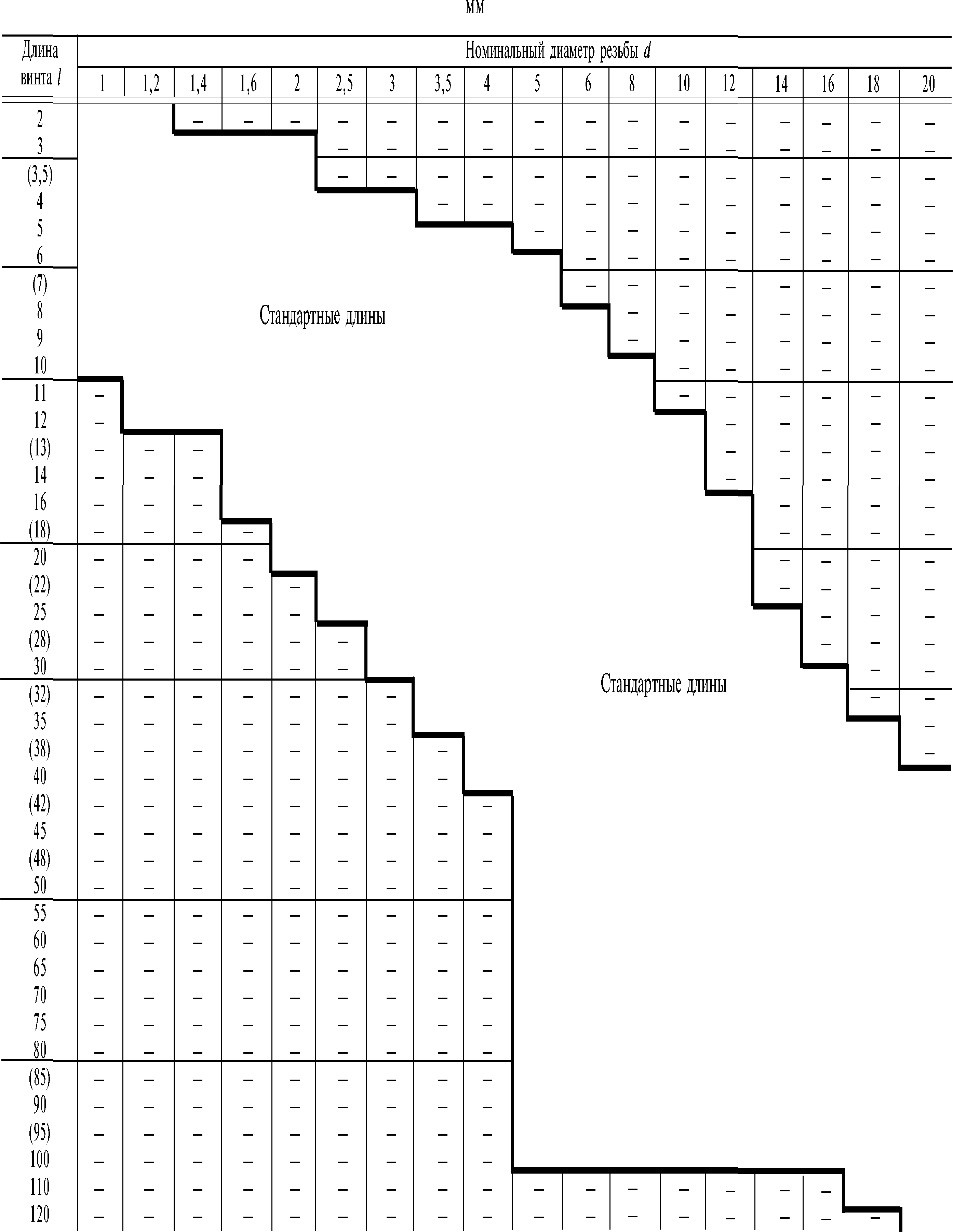 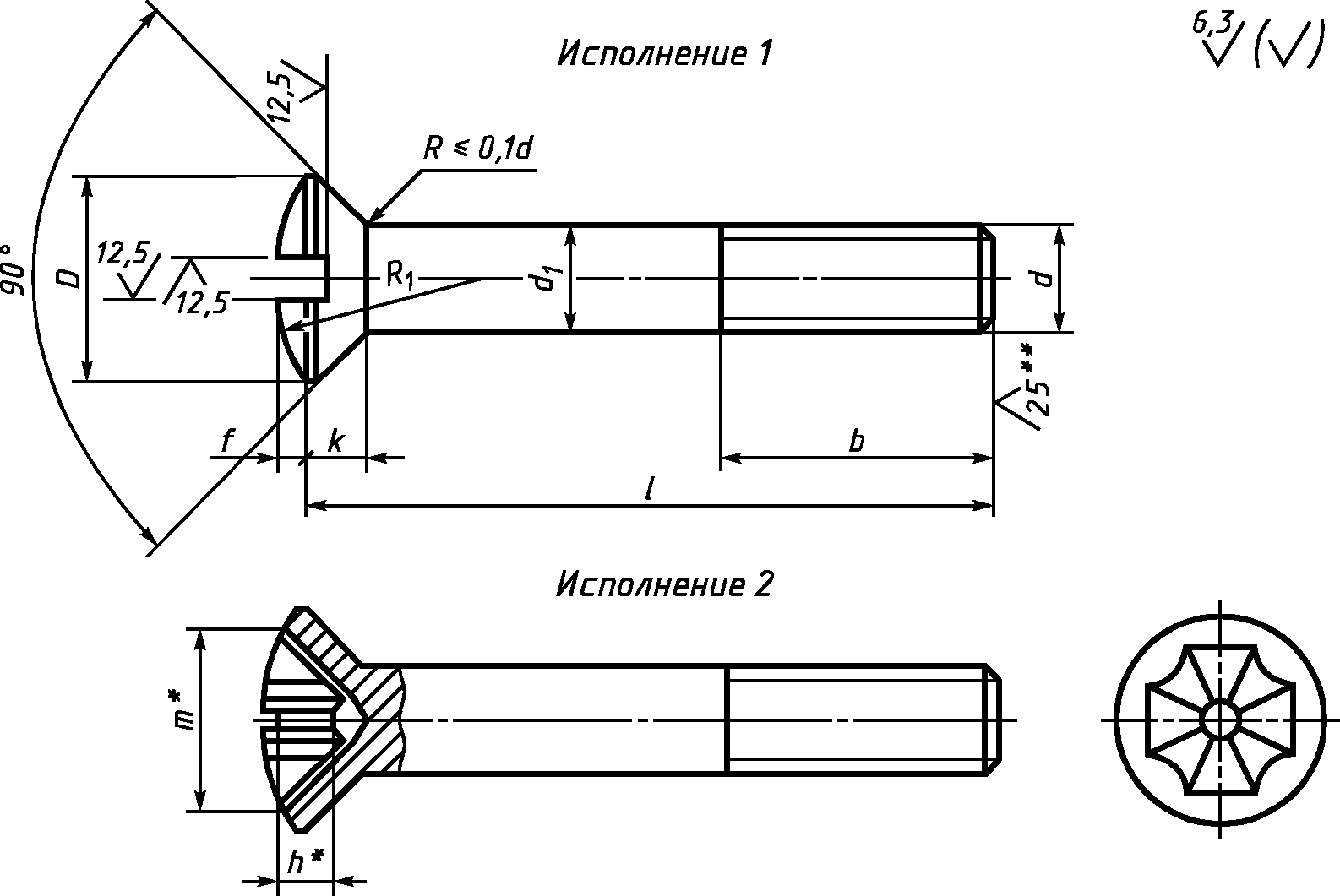 ПРИЛОЖЕНИЕ 1
Справочное135Теоретическая масса винтовП р и м е ч а н и е, Для определения массы винтов из алюминиевого сплава значения масс, указанные в таблице, следует умножить на коэффициент 0,356, из
латуни - на 1,08,ПРИЛОЖЕНИЕ 1 (Исключено, Изм, № 2),	^ГОСТ 17474	80 С.Издание официальное	Перепечатка воспрещена★Издание с Изменениями № 1, 2, утвержденными в декабре 1981 г., апреле 1986 г. (ИУС 3—82, 7—86).12* *	131** Для винтов, обработанных резанием, в остальных случаях не нормируют.Пример условного обозначения винта с полупотайной головкой, класса
точности А, исполнения 1, диаметром резьбы d = 8 мм, с крупным шагом резьбы, с полем
допуска 6g, длиной / = 50 мм, нормальной длиной резьбы b = 22 мм, класса прочности 4.8, без
покрытия:Винт A.M8-6g-50.48 ГОСТ 17474-80То же, класса точности В, исполнения 2, с мелким шагом резьбы, удлиненной длиной резьбы
b = 34 мм, с цинковым покрытием толщиной 6 мкм, хроматированным:Винт M2.M81-6g-50-34.48.016 ГОСТ 17474-801, 2. (Измененная редакция, Изм. № 1, 2).Диаметр гладкой части dx должен быть равен наружному диаметру резьбы или равен диаметру
стержня под накатывание метрической резьбы по ГОСТ 19256—73.(Измененная редакция, Изм. № 1).По соглашению между потребителем и изготовителем допускается изготовлять винты с длина-
ми, не указанными в табл. 2.Резьба — по ГОСТ 24705—2004. Сбег и недорез резьбы — по ГОСТ 10549—80.(Измененная редакция, Изм. № 2).(Исключен, Изм. № 2).Шлицы прямые — по ГОСТ 24669—81, крестообразные — по ГОСТ 10753—86.7а. Допуски, методы контроля размеров и отклонений формы и расположения поверхностей — по
ГОСТ 1759.1-82.7а. (Измененная редакция, Изм. № 2).76. Дефекты поверхности и методы контроля — по ГОСТ 1759.2—82.(Введен дополнительно, Изм. № 2).Технические требования — по ГОСТ 1759.0—87.Теоретическая масса винтов указана в приложении 1.(Исключен, Изм. № 2).134Номинальный диаметр резьбы dНоминальный диаметр резьбы d11,2131,622,533,54568101214161820Шаг резьбы?крупный0,250,250,30,350,40,450,50,60,70,81,01,251,51,752,02,02,52,5Шаг резьбы?мелкий11,251,251,51,51,51,5Диаметр головки DДиаметр головки D1,92,32,63,03,84J5,66,57,49,211,014,518,021,52528,532,536,0Высота потайной части головки к, не
болееВысота потайной части головки к, не
более0,60,720,840,961,21,51,651,932,22,5345678910Высота сферы /«Высота сферы /«0,250,30,350,40,50,60,750,911,251,522,533,544,55Радиус сферыРадиус сферы2,12,62,93,44,25,466,889,412151922,526303438Номер крестообразного шлицаНомер крестообразного шлица----0112223344----Диаметр крестообразного шлица тДиаметр крестообразного шлица т----2,33,03,34,44,85,47,38,7П,212,6----Глубина крестообразного шлица h, не
болееГлубина крестообразного шлица h, не
более————1,51,62,02,22,53,13,55,06,17,5----Глубина вхождения
калибра в крестооб-
разный шлицне более----1,61,92,22,52,83,44,05,56,88,3----Глубина вхождения
калибра в крестооб-
разный шлицне менее----1,31,61,92,02,32,93,55,06,37,8----Длина резьбы!)удлиненная----1618192022252834404652586470Длина резьбы!)нормальная89991011121314161822263034384246Длина
винта 1, ммМасса 1000 шт, стальных винтов с кМасса 1000 шт, стальных винтов с кМасса 1000 шт, стальных винтов с кМасса 1000 шт, стальных винтов с кМасса 1000 шт, стальных винтов с кМасса 1000 шт, стальных винтов с кМасса 1000 шт, стальных винтов с кМасса 1000 шт, стальных винтов с крупным шагом резьбы, кгрупным шагом резьбы, кгрупным шагом резьбы, кгs, при номинальном диаметре резьбы Д ммs, при номинальном диаметре резьбы Д ммs, при номинальном диаметре резьбы Д ммs, при номинальном диаметре резьбы Д ммs, при номинальном диаметре резьбы Д ммs, при номинальном диаметре резьбы Д ммДлина
винта 1, мм11,2мi,622,533,5456810121416182020,0140,025---—-------_--__30,0180,0300,0420,0580,105-------------3,50,0210,0330,0470,0640,114-------------40,0230,0360,0510,0700,1230,2150,332-----------50,0270,0430,0600,0810,1410,2440,3750,5590,764---------60,0310,0500,0690,0920,1600,2740,4190,6170,8401,428--------70,0350,0560,0780,1030,1780,3030,4620,6720,9191,550--------80,0400,0650,0870,1150,1960,3320,5050,7310,9951,6792,598--—---—90,0440,0720,0960,1260,2140,3620,5490,7891,0721,8012,773-------100,0480,0790,1050,1370,2320,3910,5920,8481,1481,9232,9475,865------11-0,0850,1140,1480,2500,4200,6350,9071,2242,0453,1226,180-—---—12-0,0920,1230,1600,2680,4490,6790,9651,3012,1673,2976,61211,15-----13---0,1710,2860,4790,7221,0241,3772,2903,4716,92711,65-----14---0,1820,3040,5080,7651,0821,4542,4123,6467,24212,15-----16---0,2070,3400,5670,8521,1991,6072,6563,9957,87413,1520,38----18----0,3760,6250,9391,3161,7602,9004,3448,50414,4321,83----20----0,4160,6841,0251,4331,9123,1454,6949,13515,4223,28----22-----0,7431,1121,5502,0653,3895,0439,76616,4225,26---—25-----0,8311,2421,7262,2953,7565,56710,71217,9227,4439,73---28------1,3721,9022,5244,1226,09111,65819,4129,6042,69---30------1,4592,0192,6774,3676,44012,29020,4131,0544,6761,46--32-------2,1362,8304,6116,78912,92021,4132,5046,6564,11--35-------2,3113,0594,9787,31313,86722,9034,6749,6168,0990,24-38--------3,2875,3447,83714,81324,4036,8452,5872,0795,18-40--------3,4395,5898,18715,44425,4038,2954,5674,7298,47126,6425,8338,53516,07526,3939,7456,5477,37101,77130,8456,2009,06017,02127,8941,9159,5181,35106,71137,0486,5609,58417,36729,3944,0862,4785,33111,65143,3506,8049,93318,59830,3845,5364,4587,98114,95147,4557,41510,80620,17532,8849,1569,3994,62123,18157,8608,02611,64221,75235,3752,7674,34101,24131,43168,2658,63712,51523,32937,8656,3879,29107,88139,66178,5709,24813,38824,79140,0860,0084,22114,51147,90188,9759,85914,26126,36842,5763,6289,18121,13156,13199,38010,47015,13427,94545,0667,2494,12127,77164,36209,78511,08116,00729,52247,5670,8599,07134,39172,61220,09011,63116,88131,09950,0573,94104,01141,03180,84230,49512,30217,75432,67752,5477,56108,22147,65189,08240,810012,91318,62734,25255,0381,17113,17154,27197,32251,2ПО----------------213,79271,9120-----------------292,7